ПРОЕКТАДМИНИСТРАЦИЯ  МУНИЦИПАЛЬНОГО  ОБРАЗОВАНИЯ"ГОРОД  АРХАНГЕЛЬСК"П О С Т А Н О В Л Е Н И Еот ________ 2017 г. № _______Об утверждении Правил обеспечения в 2017 году равной доступности услуг общественного транспорта на территории муниципального образования «Город Архангельск» для отдельных категорий граждан	В соответствии с Порядком предоставления и расходования иных межбюджетных трансфертов бюджетам муниципальных районов и городских округов Архангельской области на обеспечение равной доступности услуг общественного транспорта для категорий граждан, установленных статьями 2 и 4 Федерального закона от 12.01.1995 № 5-ФЗ «О ветеранах», утвержденным областным законом от 23.12.2016 № 503-31-ОЗ  «Об областном бюджете на 2017 год и на плановый период 2018 и 2019 годов», и в целях реализации постановления Администрации муниципального образования «Город Архангельск» от 20.01.2017 № 64 «Об обеспечении в 2017-2019 годах равной доступности услуг общественного транспорта для отдельных категорий граждан», Администрация муниципального образования «Город Архангельск» п о с т а н о в л я е т:1. Утвердить прилагаемые Правила обеспечения в 2017 году равной доступности услуг общественного транспорта на территории муниципального образования "Город Архангельск" для отдельных категорий граждан.2. Настоящее постановление вступает в силу с момента подписания и распространяется на правоотношения, возникшие с 01 января 2017 года. 3. Опубликовать постановление в газете «Архангельск – город воинской славы» и на официальном информационном Интернет-портале муниципального образования «Город Архангельск».4. Контроль за исполнением постановления возложить на заместителя Главы муниципального образования «Город Архангельск» по городскому хозяйству. Глава муниципального образования  «Город Архангельск»        	                            И.В. ГодзишСогласовано:И.о. заместителя Главы муниципального образования «Город Архангельск» по городскому хозяйству				        В.С. АкишинДиректор муниципально-правового департамента	    К.В. ЛебединскийДиректор департамента финансов				     М.Н. НовоселоваРогозина Виктория Викторовна(8182) 606732Направлено: в дело, департамент городского хозяйстваУТВЕРЖДЕНЫпостановлением Администрации муниципального образования "Город Архангельск"от _________ № _________ПРАВИЛАобеспечения в 2017 году равной доступности услуг общественного транспорта на территории муниципального образования 
"Город Архангельск" для отдельных категорий граждан Настоящие Правила определяют порядок обеспечения в 2017 году равной доступности услуг речного и автомобильного транспорта общего пользования на территории муниципального образования "Город Архангельск" во внутримуниципальном сообщении, а также в межмуниципальном (пригородном) сообщении (далее – равная доступность услуг общественного транспорта на территории муниципального образования "Город Архангельск") для категорий граждан, установленных статьями 2 и 4 Федерального закона от 12.01.1995 № 5-ФЗ "О ветеранах" (далее – отдельные категории граждан).В настоящих Правилах используются следующие понятия:карта учета выдачи социальных талонов – документ, предоставляющий гражданину, относящемуся к отдельной категории граждан, право на получение социальных талонов на проезд автомобильным транспортом общего пользования по муниципальным маршрутам регулярных перевозок на территории муниципального образования "Город Архангельск" и межмуниципальным маршрутам регулярных перевозок, изготовленный типографским способом по образцу согласно приложению № 1 к настоящим Правилам (далее – социальная карта);социальный талон – документ, предоставляющий гражданину, относящемуся к отдельной категории граждан, право бесплатного проезда речным транспортом общего пользования по внутригородским и пригородным речным маршрутным линиям или автомобильным транспортом общего пользования по муниципальным маршрутам регулярных перевозок на территории муниципального образования "Город Архангельск" и межмуниципальным маршрутам регулярных перевозок, изготовленный типографским способом, графическое и (или) цветовое оформление которого характеризует право бесплатного проезда указанной категории граждан;оборотный рейс – пробег автобуса от одного конечного остановочного пункта до противоположного и обратно.Понятия "муниципальный маршрут регулярных перевозок на территории муниципального образования "Город Архангельск", "межмуниципальный маршрут регулярных перевозок", "перевозчики" при осуществлении перевозок автомобильным транспортом общего пользования используются в значениях, указанных в Федеральном законе от 13.07.2015 № 220-ФЗ "Об организации регулярных перевозок пассажиров и багажа автомобильным транспортом и городским наземным электрическим транспортом в Российской Федерации 
и о внесении изменений в отдельные законодательные акты Российской Федерации" (далее – Федеральный закон № 220-ФЗ).Под понятием "перевозчик" при осуществлении перевозок речным транспортом общего пользования по внутригородским и пригородным речным маршрутным линиям понимается акционерное общество "Архангельский речной порт" (далее – АО "Архангельский речной порт"), осуществляющее на основании соответствующих прав и разрешений перевозку речным транспортом общего пользования отдельных категорий граждан.	Понятие «транспортная карта «Льготная», «транспортный ресурс», «автоматизированная система учета оплаты проезда в городском пассажирском транспорте общего пользования муниципального образования "Город Архангельск"» (далее – АСУОП), «оператор АСУОП» используются в значениях, указанных в Положении об электронном проездном билете для оплаты проезда в городском пассажирском транспорте общего пользования муниципального образования «Город Архангельск», утвержденном постановлением Администрации муниципального образования «Город Архангельск» от 14.12.2016 № 1421 (далее – Положение об электронном проездном билете).	В соответствии с пунктом 2 постановления Администрации муниципального образования «Город Архангельск» от 18.08.2016 № 941 «О создании муниципальной информационной системы «Автоматизированная система учета оплаты проезда на пассажирском транспорте общего пользования на территории муниципального образования «Город Архангельск» оператором АСУОП определено муниципальное унитарное предприятие "Архангельское предприятие пассажирских перевозок" муниципального образования "Город Архангельск" (далее – оператор АСУОП, МУП «АППП»). Обеспечение в 2017 году равной доступности услуг общественного транспорта на территории муниципального образования "Город Архангельск" для отдельных категорий граждан осуществляется путем предоставления права бесплатного проезда:речным транспортом общего пользования по внутригородским и пригородным речным маршрутным линиям, перечень которых приведен в приложении № 2 к настоящим Правилам, (далее – речной транспорт общего пользования) по социальным талонам – не более 20 поездок в месяц;автомобильным транспортом общего пользования по муниципальным маршрутам регулярных перевозок на территории муниципального образования "Город Архангельск", включенным в Реестр муниципальных маршрутов регулярных перевозок на территории муниципального образования "Город Архангельск", утвержденный постановлением мэрии города Архангельска 
от 31.12.2015 № 180 (далее – Реестр муниципальных маршрутов регулярных перевозок), и межмуниципальным маршрутам регулярных перевозок, перечень которых приведен в приложении № 3 к настоящим Правилам, (далее – автомобильный транспорт общего пользования):в январе и феврале 2017 года - по социальным талонам не более 20 поездок в месяц;начиная с марта 2017 года - за счет поездок, начисленных на транспортную карту «Льготная» - не более 20 поездок в месяц. 4. Бесплатный проезд речным и автомобильным транспортом общего пользования предоставляется перевозчиками гражданам, относящимся к отдельным категориям граждан, при предъявлении ими социальных талонов или транспортной карты «Льготная» с достаточным для оплаты проезда количеством поездок, начисленных на транспортную карту «Льготная», и документов, подтверждающих принадлежность к отдельной категории граждан. 5. Социальная карта выдается гражданину, относящемуся к отдельной категории граждан, при предъявлении им паспорта гражданина Российской Федерации и документа, подтверждающего принадлежность к отдельной категории граждан.Выдача социальных карт осуществляется в январе и феврале 2017 года. Социальные карты, выданные в 2016 году, предоставляют гражданам, относящимся к отдельным категориям граждан, право на получение социальных талонов на январь и февраль 2017 года.6. Выдача социальных талонов осуществляется:на речной транспорт общего пользования – ежемесячно не позднее, чем за пять дней до начала месяца и в течение всего месяца по предъявлении гражданином паспорта гражданина Российской Федерации и документа, подтверждающего принадлежность к отдельной категории граждан;на автомобильный транспорт общего пользования – в течение января и февраля 2017 года при предъявлении гражданином паспорта гражданина Российской Федерации, документа, подтверждающего принадлежность к отдельной категории граждан, и социальной карты. 7. Транспортная карта «Льготная» выдается гражданину, относящемуся к отдельной категории граждан, при предъявлении им паспорта гражданина Российской Федерации и документа, подтверждающего принадлежность к отдельной категории граждан.	Выдача транспортных карт «Льготная» осуществляется, начиная с 01 января 2017 года. 	Транспортная карта «Льготная» является бессрочной.При наличии скрытых дефектов, которые привели к невозможности использования транспортной карты «Льготная», в случае утраты (утери) или поломки транспортной карты «Льготная» гражданин, достигший возраста 70 лет и старше, обращается в информационно-справочный центр, организованный оператором АСУОП, с письменным заявлением о блокировании транспортной карты «Льготная», о выдаче новой транспортной карты «Льготная» и о переносе транспортного ресурса на вновь выданную транспортную карту «Льготная». В случае получения гражданином, достигшим возраста 70 лет и старше, транспортной карты «Льготная» со скрытым дефектом, который привел к невозможности использования ее в АСУОП, транспортная карта «Льготная» обменивается на безвозмездной основе, при этом с использованием предъявленной к обмену транспортной карты «Льготная» не должно быть совершено ни одной операции.В случае, если техническая неисправность транспортной карты «Льготная», которая привела к невозможности использования ее в АСУОП, возникла не в результате скрытого дефекта, а также в случае утраты (утери), поломки транспортной карты «Льготная», обмен транспортной карты «Льготная» осуществляется оператором АСУОП после оплаты гражданином, достигшим возраста 70 лет и старше, стоимости изготовления транспортной карты «Льготная». Блокировка ранее выданной транспортной карты «Льготная» осуществляется в течение одного календарного дня со дня поступления заявления с одновременной выдачей новой транспортной карты «Льготная».В случае обмена пришедшей в негодность транспортной карты «Льготная» неиспользованный остаток транспортного ресурса с нее переносится оператором АСУОП на вновь выданную транспортную карту «Льготная». 	8.Транспортный ресурс зачисляется на транспортную карту «Льготная» ежемесячно, начиная с 01 марта 2017 года, из расчета 20 поездок на месяц. 	Транспортная карта «Льготная» используется в течение календарного месяца фиксированное число раз (20 поездок), при этом неиспользованные поездки аннулируются в начале нового месяца. Возобновление лимита поездок осуществляется при наступлении нового месяца.9. Расходы на обеспечение в 2017 году равной доступности услуг общественного транспорта на территории муниципального образования "Город Архангельск" для отдельных категорий граждан осуществляются в рамках ведомственной целевой программы "Развитие городского хозяйства на территории муниципального образования "Город Архангельск", утвержденной постановлением Администрации муниципального образования «Город Архангельск» от 18.01.2017 № 47, за счет и в пределах иных межбюджетных трансфертов, предоставляемых из областного бюджета на обеспечение равной доступности услуг общественного транспорта для отдельных категорий граждан.10. Расходы на обеспечение равной доступности услуг общественного транспорта на территории муниципального образования "Город Архангельск" для отдельных категорий граждан осуществляются путем перечисления средств перевозчикам в связи с оказанием ими услуг по перевозке отдельных категорий граждан речным или автомобильным транспортом общего пользования в соответствии с договорами на оказание услуг по перевозке отдельных категорий граждан.Договор на оказание услуг по перевозке отдельных категорий граждан речным транспортом общего пользования заключается между департаментом городского хозяйства Администрации муниципального образования "Город Архангельск" (далее – департамент городского хозяйства) и АО "Архангельский речной порт". Договоры на оказание услуг по перевозке отдельных категорий граждан автомобильным транспортом общего пользования заключаются между МУП «АППП» и перевозчиками, осуществляющими регулярные перевозки пассажиров и багажа по муниципальным маршрутам регулярных перевозок на территории муниципального образования "Город Архангельск" в соответствии частью 9 статьи 39 Федерального закона № 220-ФЗ по договорам на организацию регулярных автобусных перевозок на территории муниципального образования "Город Архангельск", и (или) в соответствии с частью 2 статьи 14 Федерального закона № 220-ФЗ на основании муниципальных контрактов на выполнение работ, связанных с осуществлением регулярных перевозок по регулируемым тарифам, и (или) осуществляющими регулярные перевозки пассажиров и багажа по межмуниципальным маршрутам регулярных перевозок по договорам на организацию регулярных автобусных перевозок по межмуниципальным маршрутам, государственным контрактам на выполнение работ, связанных с осуществлением регулярных автобусных перевозок по межмуниципальным маршрутам регулярных автобусных перевозок по регулируемым тарифам, заключенным в соответствии с Областным законом от 30.05.2014 № 130-8-ОЗ "Об организации транспортного обслуживания населения автомобильным транспортом общего пользования в Архангельской области", сведения о которых включены в Реестр межмуниципальных маршрутов регулярных перевозок Архангельской области.Для заключения договоров на оказание услуг по перевозке отдельных категорий граждан автомобильным транспортом общего пользования департамент городского хозяйства не позднее десяти рабочих дней со дня утверждения настоящих Правил направляет в МУП "АППП" сведения о перевозчиках, заключивших договоры на организацию регулярных автобусных перевозок на территории муниципального образования "Город Архангельск" и  муниципальные контракты на выполнение работ, связанных с осуществлением регулярных перевозок по регулируемым тарифам (далее - сведения о перевозчиках). МУП "АППП" организует обеспечение равной доступности услуг автомобильного транспорта общего пользования на территории муниципального образования "Город Архангельск" в соответствии с настоящими Правилами и на основании заключенного с департаментом городского хозяйства договора об организации в 2017 году мероприятий по обеспечению равной доступности услуг автомобильного транспорта общего пользования на территории муниципального образования "Город Архангельск" для отдельных категорий граждан (далее – договор об организации мероприятий).11. 	Сумма средств, подлежащая уплате АО "Архангельский речной порт" в связи с оказанием им услуг по перевозке отдельных категорий граждан речным транспортом общего пользования, определяется как сумма произведений фактического количества использованных социальных талонов отдельными категориями граждан и соответствующего тарифа на перевозку пассажиров по внутригородским и пригородным речным маршрутным Линиям, установленного АО "Архангельский речной порт" с учетом коэффициента предельного повышения тарифов на перевозки пассажиров и багажа речным транспортом, установленного агентством по тарифам и ценам Архангельской области. Тариф на перевозку пассажиров по внутригородским и пригородным речным маршрутным линиям, установленный АО "Архангельский речной порт", указывается в договоре на оказание услуг по перевозке отдельных категорий граждан речным транспортом общего пользования.Использованные социальные талоны на перевозку отдельных категорий граждан речным транспортом общего пользования должны иметь на оборотной стороне отметку о тарифе на перевозку пассажиров по конкретной внутригородской или пригородной речной маршрутной линии.12. Сумма средств, подлежащая уплате перевозчику в связи с оказанием им услуги по перевозке отдельных категорий граждан автомобильным транспортом общего пользования (далее – сумма средств, подлежащая уплате перевозчику), определяется:за январь и февраль 2017 года - как сумма произведений фактического количества использованных социальных талонов отдельными категориями граждан и соответствующей стоимости проездного билета на одну поездку по муниципальному маршруту регулярных перевозок на территории муниципального образования "Город Архангельск" и (или) межмуниципальному маршруту регулярных перевозок (далее соответственно – стоимость проездного билета, маршрут), установленную перевозчиком в соответствии с предельными максимальными тарифами на регулярные перевозки пассажиров и багажа автомобильным транспортом в городском сообщении на территории муниципального образования "Город Архангельск" и (или) в межмуниципальном сообщении, установленными агентством по тарифам и ценам Архангельской области;начиная с марта 2017 года – как сумма произведений фактического количества использованных поездок отдельными категориями граждан и соответствующей стоимости проездного билета на одну поездку по муниципальному маршруту регулярных перевозок на территории муниципального образования "Город Архангельск" и (или) межмуниципальному маршруту регулярных перевозок (далее соответственно – стоимость проездного билета, маршрут), установленную перевозчиком в соответствии с предельными максимальными тарифами на регулярные перевозки пассажиров и багажа автомобильным транспортом в городском сообщении на территории муниципального образования "Город Архангельск" и (или) в межмуниципальном сообщении, установленными агентством по тарифам и ценам Архангельской области, на день совершения поездки.Стоимость проездного билета, установленная перевозчиком, указывается в договоре на оказание услуг по перевозке отдельных категорий граждан автомобильным транспортом общего пользования.Использованные социальные талоны на перевозку отдельных категорий граждан автомобильным транспортом общего пользования по межмуниципальным маршрутам регулярных перевозок должны иметь на оборотной стороне отметку о номере маршрута и стоимости проездного билета до места назначения.МУП "АППП" при определении суммы средств, подлежащей уплате перевозчику, не учитывает предъявленные перевозчиком использованные социальные талоны, если фактическое количество использованных социальных талонов за один оборотный рейс по маршруту превышает предельную вместимость пассажиров в автобусе, предусмотренную технической характеристикой транспортного средства, в части указанного превышения.При установлении агентством по тарифам и ценам Архангельской области нового предельного максимального тарифа на перевозки пассажиров и багажа автомобильным транспортом в январе или в феврале 2017 года сумма средств, подлежащая уплате перевозчику за январь и февраль 2017 года, определяется с учетом следующих особенностей: а) в случае установления перевозчиком новой стоимости проездного билета с начала января 2017 года, сумма средств, подлежащая уплате перевозчику за январь 2017 года, определяется в соответствии 
с абзацем вторым настоящего пункта;	б) в случае применения перевозчиком разных стоимостей проездного билета в январе 2017 года, сумма средств, подлежащая уплате перевозчику за январь 2017 года, определяется по формуле: S=∑ (№if y × T id) + ∑ (№ife × T i№), где:S – сумма средств, подлежащая уплате перевозчику;№ify  – фактическое количество использованных социальных талонов 
по i-му маршруту до установления новой стоимости проездного билета, определяемое как произведение фактического количества использованных социальных талонов по i-му маршруту за отчетный месяц и отношения количества оборотных рейсов по i-му маршруту до установления новой стоимости проездного билета к количеству оборотных рейсов по i-му маршруту за отчетный месяц; Tid – стоимость проездного билета на одну поездку по i-му маршруту 
до установления перевозчиком его новой стоимости;№ife– фактическое количество использованных социальных талонов 
по i-му маршруту после установления новой стоимости проездного билета, определяемое как произведение фактического количества использованных социальных талонов по i-му маршруту за отчетный месяц и отношения количества оборотных рейсов по i-му маршруту за отчетный месяц после установления новой стоимости проездного билета к количеству оборотных рейсов по i-му маршруту за отчетный месяц;Ti№ – новая стоимость проездного билета на одну поездку по i-му маршруту;	в) в случае применения перевозчиком разных стоимостей проездного билета в январе 2017 года, сумма средств, подлежащая уплате перевозчику, за февраль 2017 года определяется по формуле: S= ∑ (№ic × Ti№) + ∑ ((№if - №ic) × Tid), если №if > №ic , где:№ic – среднее значение фактического количества использованных социальных талонов по i-му маршруту, определяемое как произведение средне-месячного значения фактического количества использованных социальных талонов по i-му маршруту за 4 месяца, предшествующих месяцу, с которого устанавливается новая стоимость проездного билета, и отношения количества оборотных рейсов по i-му маршруту за отчетный месяц к среднемесячному значению количества оборотных рейсов по i-му маршруту за 4 месяца, предшествующих месяцу, с которого устанавливается новая стоимость проездного билета;№if – фактическое количество использованных социальных талонов за отчетный месяц по i-му маршруту.Если №if ≤ №ic, то сумма средств, подлежащая уплате перевозчику, определяется в соответствии с абзацем вторым настоящего пункта;	г) в случае установления перевозчиком новой стоимости проездного билета с начала февраля 2017 года, сумма средств, подлежащая уплате перевозчику, за февраль 2017 года определяется в соответствии с подпунктом "в" настоящего пункта;	д) в случае применения перевозчиком разных стоимостей проездного билета в феврале 2017 года, сумма средств, подлежащая уплате перевозчику, за февраль 2017 года определяется по формуле:S=∑ (№icy ×Tid) + ∑ (№ice ×T i№) + ∑ ((№if - №ic) × Tid), если №if > №ic, где:№icy – среднее значение фактического количества использованных социальных талонов по i-му маршруту до установления новой стоимости проездного билета, определяемое как произведение среднего значения фактического количества использованных социальных талонов по i-му маршруту и отношения количества оборотных рейсов по i-му маршруту за отчетный месяц  до установления новой стоимости проездного билета к количеству оборотных рейсов по i-му маршруту за отчетный месяц;№ice – среднее значение фактического количества использованных социальных талонов по i-му маршруту после  установления новой стоимости проездного билета, определяемое как произведение среднего значения фактического количества использованных социальных талонов по i-му маршруту и отношения количества оборотных рейсов по  i-му маршруту за отчетный месяц после установления новой стоимости проездного билета к количеству оборотных рейсов по i-му маршруту за отчетный месяц. Если №if ≤ №ic , то сумма средств, подлежащая уплате перевозчику, 
за отчетный месяц определяется в соответствии с подпунктом "б" настоящего пункта.13. АО "Архангельский речной порт":предоставляет в 2017 году бесплатный проезд отдельным категориям граждан речным транспортом общего пользования в соответствии с настоящими Правилами и на основании заключенного с департаментом городского хозяйства договора на оказание услуг по перевозке отдельных категорий граждан речным транспортом общего пользования; организует выдачу социальных талонов на месяц с соблюдением требований, установленных пунктами 3 и 6 настоящих Правил;ежемесячно, не позднее 20 числа месяца, следующего за отчетным, представляет в управление по вопросам семьи, опеки и попечительства Администрации муниципального образования "Город Архангельск" (далее – управление по вопросам семьи, опеки и попечительства) список-реестр граждан, относящихся к отдельным категориям граждан (далее – список-реестр граждан), которыми в отчетном месяце использованы социальные талоны, для проверки.Список-реестр граждан должен содержать информацию о конкретном гражданине, получившем право бесплатного проезда на речном транспорте (фамилия, имя, отчество, дата рождения, адрес места жительства (регистрации)), наименование категории льготы гражданина, серия и номер документа, подтверждающего принадлежность к отдельной категории граждан, маршрут перевозки, количество и номера использованных социальных талонов;г) ведет учет выданных социальных талонов и список-реестр граждан, которыми в отчетном месяце использованы социальные талоны, в электронном виде и на бумажном носителе;д) для получения средств за оказанные услуги по перевозке отдельных категорий граждан речным транспортом общего пользования представляет ежемесячно, не позднее 25 числа месяца, следующего за отчетным, в департамент городского хозяйства следующие документы:расчет суммы средств, подлежащей уплате АО "Архангельский речной порт" в связи с оказанием им услуг по перевозке отдельных категорий граждан, пользующихся правом бесплатного проезда речным транспортом общего пользования, за отчетный месяц по форме согласно приложению № 4 к настоящим Правилам (далее – расчет по речному транспорту). К расчету по речному транспорту прилагаются копии использованных социальных талонов;заверенный управлением по вопросам семьи, опеки и попечительства список-реестр граждан, которыми в отчетном месяце использованы социальные талоны;е) в течение двух рабочих дней со дня получения расчета по речному транспорту, возвращенного департаментом городского хозяйства в связи с наличием замечаний, устраняет допущенные нарушения и повторно представляет его в департамент городского хозяйства.14. Перевозчики:предоставляют бесплатный проезд отдельным категориям граждан автомобильным транспортом общего пользования в соответствии с настоящими Правилами и на основании заключенного с МУП "АППП" договора на оказание услуг по перевозке отдельных категорий граждан автомобильным транспортом общего пользования; для получения средств за оказанные услуги по перевозке отдельных категорий граждан автомобильным транспортом общего пользования за январь и февраль 2017 года представляют ежемесячно, не позднее 10 числа месяца, следующего за отчетным, в МУП "АППП" отчеты о сумме средств, подлежащей уплате перевозчику в связи с оказанием им услуг по перевозке отдельных категорий граждан, пользующихся правом бесплатного проезда автомобильным транспортом общего пользования, за отчетный месяц в составе таблицы (таблиц) № 1–6 по форме согласно приложению № 5 к настоящим Правилам (далее – отчет). К отчету прилагаются использованные социальные талоны;	в течение двух рабочих дней со дня получения отчета, возвращенного МУП "АППП" в связи с представлением его не по установленной форме, включая отсутствие подписей, печатей (при наличии печати), устраняют допущенные нарушения и повторно представляют отчет в МУП "АППП";	для получения средств за оказанные услуги по перевозке отдельных категорий граждан за период, начиная с марта 2017 года, предоставляют ежемесячно, не позднее 12 числа месяца, следующего за отчетным, в МУП «АППП» отчет, сформированный в АСУОП, в электронном виде.15. МУП "АППП":а) заключает с перевозчиками договоры на оказание услуг по перевозке отдельных категорий граждан автомобильным транспортом общего пользования на основании сведений о перевозчиках, предоставленных департаментом городского хозяйства, и на основании Реестра межмуниципальных маршрутов регулярных перевозок Архангельской области;  б) заключает с полиграфическими организациями договоры на изготовление социальных карт и социальных талонов на январь и февраль 2017 года;в) направляет перевозчикам образцы социального талона, действительного на январь и февраль 2017 года;г) осуществляет с соблюдением требований, установленных пунктом 5 настоящих Правил, и на основании списка граждан, относящихся к отдельным категориям граждан, выдачу социальных карт гражданам, относящимся 
к отдельным категориям граждан, под роспись. При этом в социальную карту заносятся данные о гражданине, относящемся к отдельной категории граждан (фамилия, имя, отчество), и дата выдачи социальной карты;д) осуществляет с соблюдением требований, установленных пунктом 7 настоящих Правил, и на основании списка граждан, относящихся к отдельным категориям граждан, выдачу транспортных карт «Льготная» гражданам, относящимся к отдельным категориям граждан, под роспись;е) осуществляет с соблюдением требований, установленных пунктами 3 и 6 настоящих Правил, выдачу социальных талонов гражданам, относящимся к отдельным категориям граждан, на январь и февраль 2017 года. При выдаче социальных талонов на социальных картах проставляются отметки о получении социальных талонов;ж) ведет учет выданных социальных карт и список-реестр граждан, которым выданы социальные карты, в электронном виде и на бумажном носителе.Список-реестр граждан, которым выданы социальные карты, должен содержать информацию о конкретном гражданине, получившим право на получение социальных талонов (фамилия, имя, отчество, дата рождения, адрес места жительства (регистрации)), наименование категории льготы гражданина, серия и номер документа, подтверждающего принадлежность к отдельной категории граждан, номер социальной карты, дата выдачи социальной карты;з) ведет учет выданных социальных талонов и список-реестр граждан, которым выданы социальные талоны, в электронном виде и на бумажном носителе.При этом список-реестр граждан, которым выданы социальные талоны, должен содержать информацию о конкретном гражданине, получившим право бесплатного проезда автомобильным транспортом (фамилия, имя, отчество), номер социальной карты, количество выданных социальных талонов;и) ведет учет выданных транспортных карт «Льготная» и список-реестр граждан, которым выданы транспортные карты «Льготная», в электронном виде и на бумажном носителе.Список-реестр граждан, которым выданы транспортные карты «Льготная», должен содержать информацию о конкретном гражданине, получившим право на получение транспортной карты «Льготная» (фамилия, имя, отчество, дата рождения, адрес места жительства (регистрации)), наименование категории льготы гражданина, серия и номер документа, подтверждающего принадлежность к отдельной категории граждан, номер транспортной карты «Льготная», дата выдачи транспортной карты «Льготная»; к) принимает от перевозчиков отчеты.В случае представления перевозчиками отчетов не по установленной форме, включая отсутствие подписей, печати (при наличии печати), возвращает их перевозчикам для устранения допущенных нарушений;л) осуществляет в течение трех рабочих дней со дня получения от перевозчика отчета проверку правильности и обоснованности определения перевозчиком в отчете суммы средств, подлежащей уплате перевозчику в связи с оказанием ими услуг по перевозке отдельных категорий граждан автомобильным транспортом общего пользования.Если по данным отчета фактическое количество использованных социальных талонов за один оборотный рейс по маршруту превышает предельную вместимость пассажиров в автобусе, предусмотренную технической характеристикой транспортного средства, направляет перевозчику мотивированный отказ в принятии для оплаты использованных социальных талонов в части указанного превышения.В случае несоответствия данных по количеству оборотных рейсов по маршрутам, указанных перевозчиком в отчете, с данными центральной диспетчерской службы МУП "АППП", а также в случае выявления иных ошибок в отчете, влияющих на правильность определения перевозчиком суммы средств, подлежащей уплате перевозчику в связи с оказанием им услуг по перевозке отдельных категорий граждан автомобильным транспортом общего пользования, направляет перевозчику информацию, содержащую перечень выявленных ошибок и сумму, принятую к оплате по результатам проверки;м)	ведет учет представленных перевозчиками использованных социальных талонов раздельно по каждому маршруту в электронном виде и на бумажном носителе;н) ежемесячно, не позднее 25 числа месяца, следующего за отчетным, представляет в департамент городского хозяйства  следующие документы:расчет суммы средств, подлежащей уплате перевозчикам в связи с оказанием ими услуг по перевозке отдельных категорий граждан, пользующихся правом бесплатного проезда автомобильным транспортом общего пользования, за отчетный месяц по форме согласно приложению № 6 к настоящим Правилам (далее – расчет по автомобильному транспорту), составленный на основании отчетов перевозчиков и по результатам проверки, проводимой в соответствии с подпунктом "л" настоящего пункта (при представлении документов за январь и февраль 2017 года) либо на основании информации о совершенных за отчетный месяц транзакциях с использованием транспортных карт «Льготная» согласно данным АСУОП (при представлении документов за период, начиная с марта 2017 года);сведения о перевозчиках, заключивших договоры на оказание услуг по перевозке отдельных категорий граждан автомобильным транспортом общего пользования;заверенный МУП "АППП" список-реестр граждан, которым выданы социальные карты, на бумажном носителе (при представлении документов за январь и февраль 2017 года); заверенный МУП "АППП" список-реестр граждан, которым выданы социальные талоны, на бумажном носителе (при представлении документов за январь и февраль 2017 года); заверенную МУП "АППП" справку о количестве граждан, относящихся к отдельной категории граждан, которым выданы транспортные карты «Льготная». К справке прилагается список-реестр граждан, относящихся к отдельной категории граждан, которым выданы транспортные карты «Льготная», в электронном виде (при представлении документов за период, начиная с марта 2017 года);  	отчет, сформированный в АСУОП, в электронном виде (при представлении документов за период, начиная с марта 2017 года);о) в течение двух рабочих дней со дня получения расчета по автомобильному транспорту, возвращенного департаментом городского хозяйства в связи с наличием замечаний, устраняет допущенные нарушения и повторно представляет его в департамент  городского хозяйства; п) перечисляет перевозчикам средства в связи с оказанием ими услуг по перевозке отдельных категорий граждан автомобильным транспортом общего пользования в течение пяти дней со дня поступления указанных средств на счет МУП "АППП" в кредитной организации.16. Управление по вопросам семьи, опеки и попечительства в течение трех рабочих дней со дня получения от АО "Архангельский речной порт" списка-реестра граждан, которыми использованы социальные талоны, производит его электронную сверку и проверку на бумажных носителях.Проверенный список-реестр граждан, которыми использованы социальные талоны, на бумажных носителях заверяется и возвращается в АО "Архангельский речной порт".17. Департамент городского хозяйства:заключает с АО "Архангельский речной порт" договор на оказание услуг по перевозке отдельных категорий граждан речным транспортом общего пользования;заключает с МУП "АППП" договор об организации мероприятий; ежемесячно принимает от АО "Архангельский речной порт" и МУП "АППП" документы, указанные в подпункте "д" пункта 13 и в подпункте "н" пункта 15 настоящих Правил соответственно, проверяет расчеты по речному и автомобильному транспорту.Итоговые показатели списков-реестров граждан сверяются с данными расчетов:по речному транспорту – по количеству фактически использованных социальных талонов ежемесячно; по автомобильному транспорту – по количеству выданных социальных талонов нарастающим итогом с начала года (при представлении документов за январь и февраль 2017 года) или по фактическому количеству совершенных за отчетный месяц поездок с использованием транспортных карт «Льготная» (при представлении документов за период, начиная с марта 2017 года).При этом данные расчетов не должны превышать итоговых показателей списков-реестров граждан, которым выданы социальные талоны, или данных о совершенных за отчетный месяц поездках с использованием транспортных карт «Льготная».  Списки-реестры граждан проверяются также на предмет соответствия данных о количестве использованных (выданных) социальных талонов требованиям, указанным в пункте 3 настоящих Правил.Итоговые показатели списков-реестров граждан, которым выданы социальные талоны, по количеству граждан сверяются ежемесячно нарастающим итогом с начала года с итоговыми показателями списков-реестров граждан, которым выданы социальные карты. При этом итоговые показатели списков-реестров граждан, которым выданы социальные талоны, по количеству граждан не должны превышать итоговые показатели списков-реестров граждан, которым выданы социальные карты.При наличии замечаний расчеты по речному и (или) автомобильному транспорту направляются на доработку с указанием причин возврата в АО "Архангельский речной порт" и (или) МУП "АППП" (далее – организации) соответственно. При отсутствии замечаний директор департамента городского хозяйства  или заместитель директора департамента городского хозяйства (далее – директор (заместитель директора) департамента городского хозяйства) подписывает расчеты;ежемесячно, не позднее 5-го числа месяца, следующего за отчетным, представляет сведения о фактически произведенных расходах на обеспечение равной доступности услуг общественного транспорта в министерство труда, занятости и социального развития Архангельской области по форме, установленной министерством труда, занятости и социального развития Архангельской области.18. Департамент городского хозяйства  в течение трех рабочих дней со дня подписания расчетов по речному или автомобильному транспорту перечисляет в установленном порядке средства на счет организаций в кредитной организации.19. Перечисление перевозчикам средств за оказанные ими услуги по перевозке отдельных категорий граждан автомобильным транспортом общего пользования в декабре 2017 года осуществляется на условиях, в порядке и сроки, установленные Администрацией муниципального образования "Город Архангельск".20.	Департамент городского хозяйства, контрольно-ревизионное управление Администрации муниципального образования "Город Архангельск" осуществляют контроль за соблюдением организациями требований, установленных пунктами 3, 5, 6 и 8, абзацем первым пункта 7   настоящих Правил, целевым использованием организациями средств на обеспечение равной доступности услуг общественного транспорта на территории муниципального образования "Город Архангельск" для отдельных категорий граждан, а также контроль за правильностью и обоснованностью определения перевозчиками суммы средств, подлежащей уплате перевозчикам в связи с оказанием ими услуг по перевозке отдельных категорий граждан речным и автомобильным транспортом общего пользования.____________Приложение № 1к Правилам обеспечения в 2017 году равной доступности услуг общественного транспорта на территории муниципального образования "Город Архангельск" для отдельных категорий гражданОбразец карты учёта выдачи социальных талоновЛицевая сторона 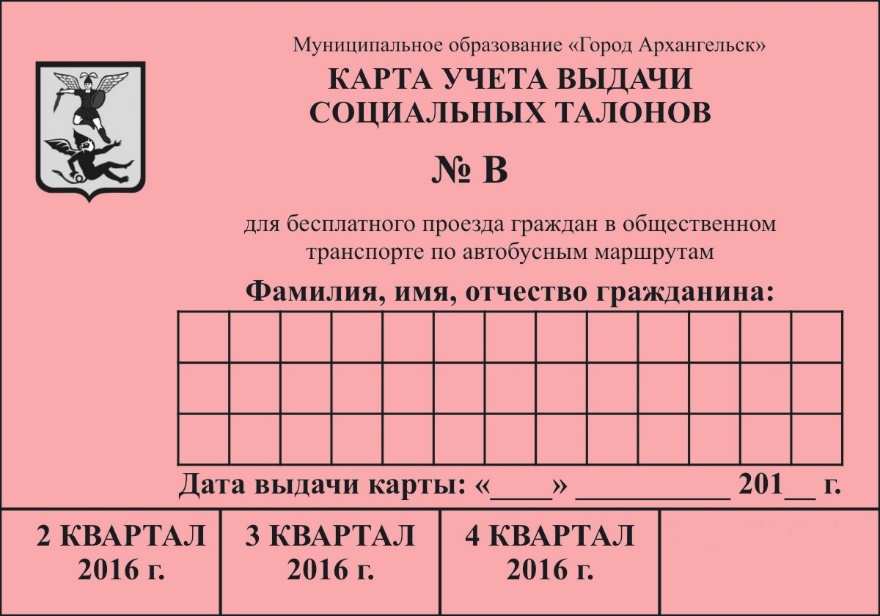 Оборотная сторона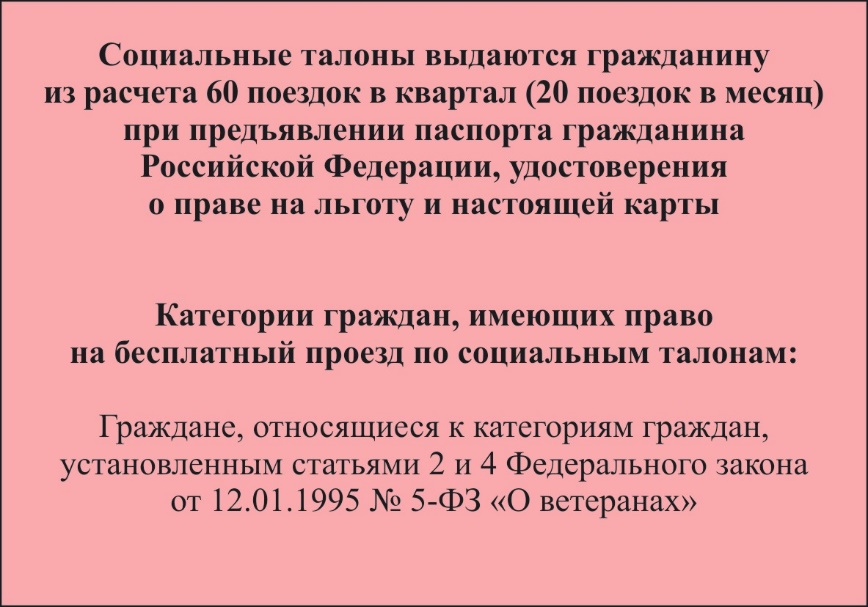                          (размер 110 мм х 78 мм)_______________Приложение № 2к Правилам обеспечения в 2017 году равной доступности услуг общественного транспорта на территории муниципального образования "Город Архангельск" для отдельных категорий гражданПЕРЕЧЕНЬвнутригородских и пригородных речных маршрутных линий__________Приложение № 3к Правилам обеспечения в 2017 году равной доступности услуг общественного транспорта на территории муниципального образования "Город Архангельск" для отдельных категорий гражданПЕРЕЧЕНЬмежмуниципальных маршрутов регулярных перевозок___________Приложение № 4к Правилам обеспечения в 2017 году равной доступности услуг общественного транспорта на территории муниципального образования "Город Архангельск" для отдельных категорий гражданРасчет суммы средств, подлежащей уплате АО "Архангельский речной порт", в связи с оказанием им услуг по перевозке отдельных категорий граждан, пользующихся правом бесплатного проезда речным транспортом общего пользованияза _____________________ 2017 года     (отчетный месяц)Примечания 1. Графы 4 и 5 по строке "Итого" рассчитываются как сумма значений по всем строкам по соответствующим графам.2. Строки (графы) со знаком (x) не заполняются.Приложение: Использованные социальные талоны в количестве _______________________________штук.          							    (количество прописью) Всего к оплате ____________________________________ рублей. 		(сумма прописью)Генеральный директорАО "Архангельский речной порт" 		______________   _____________________(подпись) 			(Ф.И.О.)Главный бухгалтерАО "Архангельский речной порт" 		______________   _____________________(подпись) 			(Ф.И.О.)                                                                          МП   "__" __________ 20__ г.Расчет проверен:Директор (заместитель директора) департамента городского хозяйства Администрациимуниципального образования"Город Архангельск"							______________   _____________________(подпись) 			(Ф.И.О.)Главный бухгалтер департамента городского хозяйстваАдминистрации муниципального образования"Город Архангельск"							______________   _____________________(подпись) 			(Ф.И.О.)"__" __________ 20__ г.___________Приложение № 5к Правилам обеспечения в 2017 году равной доступности услуг общественного транспорта на территории муниципального образования "Город Архангельск" для отдельных категорий гражданОТЧЕТо сумме средств, подлежащей уплате перевозчику __________________________ 							(наименование перевозчика)в связи с оказанием им услуг по перевозке отдельных категорий граждан, пользующихся правом бесплатного проезда автомобильным транспортом общего пользования, за ________________________ 2017 года      (отчетный месяц)Таблица № 1                                                                                                                                                                                       Таблица № 2Таблица № 3Таблица № 4 Таблица № 5                                                                                                                                                                                                                               Таблица № 6Примечания.1. Таблица № 1 заполняется за отчетные месяцы, в которых стоимость проездного билета не меняется, а также за январь 2017 года если с начала указанного месяца установлена новая стоимость проездного билета.2. В случае применения перевозчиком разных стоимостей проездного билета в январе 2017 года, за январь 2017 года заполняется таблица № 2, за февраль 2017 года – таблицы № 3 и 4.3. В случае установления перевозчиком новой стоимости проездного билета с начала февраля 2017 года, за февраль 2017 года заполняются таблицы № 3 и 4.4. В случае применения перевозчиком разных стоимостей проездного билета в феврале 2017 года, за февраль 2017 года заполняются таблицы № 3 и 6 и в случае, если данные строк графы 4 превышают данные строк графы 3 таблицы № 6, также заполняется таблица № 5.5. Строки графы 6 таблицы № 3 заполняются на основании данных отчетов перевозчика.6. Данные строк граф 6, 8 таблицы № 2, граф 5,7 и 8 таблицы № 3, граф 7, 8 таблицы № 5, граф 9, 11 таблицы № 6 заполняются 
в целых числах. Округление соответствующих строк и граф до целых единиц проводится по правилам математического округления.7. По строке "Итого" граф 3 и 5 таблицы № 1,  граф  3, 6, 8  и 11 таблицы № 2, графы 6 таблицы № 3, граф 4 и 7 таблицы № 4, 
граф 4, 5 и 6 таблицы № 5, граф 4, 9,11 и 14 таблицы № 6 рассчитываются как сумма значений по всем строкам по соответствующим графам.8. Строки (графы) со знаком (x) не заполняются.Приложение: Использованные социальные талоны в количестве ________________________________________________________________________________штук.                                                                         (количество прописью)    Перевозчик			_______________        _____________________                                     		                         (подпись)  	                                  (расшифровка подписи)                                                                                                 МП  	 "__" __________ 20 __ г.Отчет проверен:Директор МУП "АППП" 	_______________   _____________________                                      		        (подпись)  		      (расшифровка подписи)                                                                                                  МПГлавный бухгалтер		 _______________    ______________________  МУП "АППП"                                         (подпись)          		 (расшифровка подписи)"__" __________ 20 __ г.                                                                           ______________Приложение № 6к Правилам обеспечения в 2017 году равной доступности услуг общественного транспорта на территории муниципального образования "Город Архангельск" для отдельных категорий гражданРАСЧЕТ суммы средств, подлежащей уплате перевозчикам в связи с оказанием ими услуг 
по перевозке отдельных категорий граждан, пользующихся правом 
бесплатного проезда автомобильным транспортом общего пользованияза ________________________ 2017 года(отчетный месяц)Примечания 1. Графы 2 и 4 по строке "Итого" рассчитываются как сумма значений по всем строкам по соответствующим графам.2. Строки (графы)      со знаком (x) не заполняются.Всего к оплате _________________________________________ рублей.                                           		         (сумма прописью)Директор МУП "АППП" 	_______________   _____________________                                    		        (подпись)  		      (расшифровка подписи)                                                                                     МП   Главный бухгалтер	МУП "АППП"	 _______________    ______________________                               		       		                             (подпись)          		 (расшифровка подписи)"__" __________ 20 __ г.Отчет проверен:Директор (заместитель директора) департамента городского хозяйства Администрациимуниципального образования"Город Архангельск"					_______________     _____________________                                                           				  	(подпись)        	   (расшифровка подписи)Главный бухгалтер департамента городского хозяйства Администрациимуниципального образования"Город Архангельск"                                                      _______________    ____________________                                                                        			 	   (подпись)    	           (расшифровка подписи)"__" __________ 20 __ г.№п/пНаименование Внутригородские речные маршрутные линииВнутригородские речные маршрутные линии1"Архангельск – о. Кего"2"Л/з 22 – л/з 23 "3"Соломбала – МЛП – л/з 14"Пригородные речные маршрутные линииПригородные речные маршрутные линии1"Кузнечевский л/з – Экономия – Реушеньга – Лапоминка"2"Соломбала – Хабарка – Выселки – Пустошь"3"Архангельск – Соломбала – Долгое – Красное"4"Архангельск – Вознесенье – Тойватово"5"Архангельск – Нижнее Рыболово – Чубола"№п/пНомермаршрутаНаименование1№ 109г. Архангельск (ж.д. вокзал) - СОТ "Юрос"2№ 110г. Архангельск (м.р. вокзал) - пос. Васьково3№ 114г. Архангельск (ж.д. вокзал) - СОТ "Судоремонтник"4№ 116г. Архангельск (ж.д. вокзал) - СОТ "Калинушка"5№ 117г. Архангельск (ж.д. вокзал) - СОТ "Уемляночка"6№ 125г. Архангельск (м.р. вокзал) - о. Краснофлотский - пос.Катунино7№ 134г. Архангельск (м.р. вокзал) - пос. Талаги8№ 135г. Архангельск (автовокзал) - СОТ "Волживка"9№ 136г. Архангельск (автовокзал) - СОТ "Р.Лодьма"10№ 156г. Архангельск (ж.д. вокзал) - СОТ "Магистраль"11№ 160г. Архангельск (м.р. вокзал) - СОТ "Васюки"12№ 170г. Архангельск (ж.д. вокзал) - СОТ "44 км"№п/пНаименование речной маршрутной линииТариф на перевозку пассажиров, руб.Фактическое количество использованных социальных талонов, шт.Сумма средств, подлежащая уплате, руб.12345=гр.3×гр.4Внутригородские речные маршрутные линииВнутригородские речные маршрутные линииВнутригородские речные маршрутные линииВнутригородские речные маршрутные линииВнутригородские речные маршрутные линии1.Линия "Архангельск - Кегостров"                 2.Линия "Л/з 22 - л/з 23"                         3.Линия "Соломбала - МЛП"                         4.Линия "Соломбала - л/з 14"                      5.Линия "МЛП - л/з 14"                            Пригородные речные маршрутные линииПригородные речные маршрутные линииПригородные речные маршрутные линииПригородные речные маршрутные линииПригородные речные маршрутные линии6.Линия "Соломбала - Хабарка"                     7.Линия "Соломбала - Выселки"                     8.Линия "Соломбала - Пустошь"                     9.Линия "Хабарка - Выселки"                       10.Линия "Хабарка - Пустошь"                       11.Линия "Выселки - Пустошь"                       12.Линия "Архангельск - Соломбала"                 13.Линия "Архангельск - Долгое"                    14.Линия "Архангельск - Красное"                   15.Линия "Соломбала - Долгое"                      16.Линия "Соломбала - Красное"                     17.Линия "Долгое - Красное"                        18.Линия "Кузнечевский л/з - Экономия"             19.Линия "Кузнечевский - Реушеньга"                20.Линия "Кузнечевский л/з - Еловка"               21.Линия "Кузнечевский л/з - Лапоминка"            22.Линия "Экономия - Реушеньга"                    23.Линия "Экономия - Еловка"                       24.Линия "Экономия - Лапоминка"                    25.Линия "Реушеньга - Еловка"                      26.Линия "Реушеньга - Лапоминка"                   27.Линия "Еловка - Лапоминка"                      28.Линия "Архангельск - Кегостров"                 29.Линия "Архангельск - Цигломень"                 30.Линия "Архангельск - Кальчино"                  31.Линия "Архангельск - Андрианово"                32.Линия "Архангельск - Волочек"                   33.Линия "Архангельск - В. Рыболово"               12345=гр.3×гр.434.Линия "Архангельск - Н. Рыболово"               35.Линия "Архангельск - Онишево"                   36.Линия "Архангельск - Тойватово"                 37.Линия "Архангельск - Конецдворье"               38.Линия "Архангельск - Вагино"                    39.Линия "Архангельск - Ластола"                   40.Линия "Архангельск - Студименское"              41.Линия "Архангельск - Вознесенье"                42.Линия "Цигломень - Кальчино"                    43.Линия "Цигломень - Андрианово"                  44.Линия "Цигломень - Волочек"                     45.Линия "Цигломень - В. Рыболово"                 46.Линия "Цигломень - Н. Рыболово"                 47.Линия "Цигломень - Онишево"                     48.Линия "Цигломень - Тойватово"                   49.Линия "Цигломень - Конецдворье"                 50.Линия "Цигломень - Вагино"                      51.Линия "Цигломень - Ластола"                     52 .Линия "Цигломень - Студименское"                53.Линия "Цигломень - Вознесенье"                  54.Линия "Цигломень - Кегостров"                   55.Линия "Кальчино - Андрианово"                   56.Линия "Кальчино - Волочек"                      57.Линия "Кальчино - В. Рыболово"                  58.Линия "Кальчино - Н. Рыболово"                  59.Линия "Кальчино - Онишево"                      60.Линия "Кальчино - Тойватово"                    61.Линия "Кальчино - Конецдворье"                  62 .Линия "Кальчино - Вагино"                       63.Линия "Кальчино - Ластола"                      64.Линия "Кальчино - Студименское"                 65.Линия "Кальчино - Вознесенье"                   66.Линия "Кальчино - Кегостров"                    67.Линия "Андрианово - Волочек"                    68.Линия "Андрианово - В. Рыболово"                69.Линия "Андрианово - Н. Рыболово"                70.Линия "Андрианово - Онишево"                    71.Линия "Андрианово - Тойватово"                  72.Линия "Андрианово - Конецдворье"                73.Линия "Андрианово - Вагино"                     74.Линия "Андрианово - Ластола"                    75.Линия "Андрианово - Студименское"               76.Линия "Андрианово - Вознесенье"                 77.Линия "Андрианово - Кегостров"                  78.Линия "Волочек - В. Рыболово"                   79.Линия "Волочек - Н. Рыболово"                   80.Линия "Волочек - Онишево"                       81.Линия "Волочек - Тойватово"                     82.Линия "Волочек - Конецдворье"                   83.Линия "Волочек - Вагино"                        84.Линия "Волочек - Ластола"                       85.Линия "Волочек - Студименское"                  86.Линия "Волочек - Вознесенье"                    12345=гр.3×гр.487.Линия "Волочек - Кегостров"                     88.Линия "В. Рыболово - Н. Рыболово"               89.Линия "В. Рыболово - Онишево"                   90.Линия "В. Рыболово - Тойватово"                 91.Линия "В. Рыболово - Конецдворье"               92.Линия "В. Рыболово - Вагино"                    93.Линия "В. Рыболово - Ластола"                   94.Линия "В. Рыболово - Студименское"              95.Линия "В. Рыболово - Вознесенье"                96.Линия "В. Рыболово - Кегостров"                 97.Линия "Н. Рыболово - Онишево"                   98.Линия "Н. Рыболово - Тойватово"                 99.Линия "Н. Рыболово - Конецдворье"               100.Линия "Н. Рыболово - Вагино"                    101.Линия "Н. Рыболово - Ластола"                   102.Линия "Н. Рыболово - Студименское"              103.Линия "Н. Рыболово - Вознесенье"                104.Линия "Н. Рыболово - Кегостров"                 105.Линия "Онишево - Тойватово"                     106.Линия "Онишево - Конецдворье"                   107.Линия "Онишево - Вагино"                        108.Линия "Онишево - Ластола"                       109.Линия "Онишево - Студименское"                  110.Линия "Онишево - Вознесенье"                    111.Линия "Онишево - Кегостров"                     112.Линия "Тойватово - Конецдворье"                 113.Линия "Тойватово - Вагино"                      114.Линия "Тойватово - Ластола"                     115.Линия "Тойватово - Студименское"                116.Линия "Тойватово - Вознесенье"                  117.Линия "Тойватово - Кегостров"                   118.Линия "Конецдворье - Вагино"                    119.Линия "Конецдворье - Ластола"                   120.Линия "Конецдворье - Студименское"              121.Линия "Конецдворье - Вознесенье"                122.Линия "Конецдворье - Кегостров"                 123.Линия "Вагино - Ластола"                        124.Линия "Вагино - Студименское"                   125.Линия "Вагино - Вознесенье"                     126.Линия "Вагино - Кегостров"                      127.Линия "Ластола - Студименское"                  128.Линия "Ластола - Вознесенье"                    129.Линия "Ластола - Кегостров"                     130.Линия "Студименское - Вознесенье"               131.Линия "Студименское - Кегостров"                132.Линия "Вознесенье - Кегостров"                  133.Линия "Архангельск - Соломбала"                 134.Линия "Архангельск - МЛП"                       135.Линия "Архангельск - Долгое"                    136.Линия "Архангельск - Красное"                   137.Линия "Архангельск - Борковское"                138.Линия "Архангельск - Биричево"                  12345=гр.3×гр.4139.Линия "Архангельск - Ч. Наволок"                140.Линия "Архангельск - Наумцево"                  141.Линия "Архангельск - Чубола"                    142.Линия "Соломбала - Кальчино"                    143.Линия "Соломбала - Андрианово"                  144.Линия "Соломбала - Волочек"                     145.Линия "Соломбала - В. Рыболово"                 146.Линия "Соломбала - Н. Рыболово"                 147.Линия "Соломбала - Онишево"                     148.Линия "Соломбала - Борковское"                  149.Линия "Соломбала - Биричево"                    150.Линия "Соломбала - Ч. Наволок"                  151.Линия "Соломбала - Наумцево"                    152.Линия "Соломбала - Чубола"                      153.Линия "МЛП - Кальчино"                          154.Линия "МЛП - Андрианово"                        155.Линия "МЛП - Волочек"                           156.Линия "МЛП - В. Рыболово"                       157.Линия "МЛП - Н. Рыболово"                       158.Линия "МЛП - Онишево"                           159.Линия "МЛП - Борковское"                        160.Линия "МЛП - Биричево"                          161.Линия "МЛП - Ч. Наволок"                        162.Линия "МЛП - Наумцево"                          163.Линия "МЛП - Чубола"                            164.Линия "Кальчино - Долгое"                       165.Линия "Кальчино - Красное"                      166.Линия "Кальчино - Борковское"                   167.Линия "Кальчино - Биричево"                     168.Линия "Кальчино - Ч. Наволок"                   169.Линия "Кальчино - Наумцево"                     170.Линия "Кальчино - Чубола"                       171.Линия "Андрианово - Долгое"                     172.Линия "Андрианово - Красное"                    173.Линия "Андрианово - Борковское"                 174.Линия "Андрианово - Биричево"                   175.Линия "Андрианово - Ч. Наволок"                 176.Линия "Андрианово - Наумцево"                   177.Линия "Андрианово - Чубола"                     178.Линия "Волочек - Долгое"                        179.Линия "Волочек - Красное"                       180.Линия "Волочек - Борковское"                    181.Линия "Волочек - Биричево"                      182.Линия "Волочек - Ч. Наволок"                    183.Линия "Волочек - Наумцево"                      184.Линия "Волочек - Чубола"                        185.Линия "В. Рыболово - Долгое"                    186.Линия "В. Рыболово - Красное"                   187.Линия "В. Рыболово - Борковское"                188.Линия "В. Рыболово - Биричево"                  189.Линия "В. Рыболово - Ч. Наволок"                190.Линия "В. Рыболово - Наумцево"                  12345=гр.3×гр.4191.Линия "В. Рыболово - Чубола"                    192.Линия "Н. Рыболово - Долгое"                    193.Линия "Н. Рыболово - Красное"                   194.Линия "Н. Рыболово - Борковское"                195.Линия "Н. Рыболово - Биричево"                  196.Линия "Н. Рыболово - Ч. Наволок"                197.Линия "Н. Рыболово - Наумцево"                  198.Линия "Н. Рыболово - Чубола"                    199.Линия "Онишево - Долгое"                        200.Линия "Онишево - Красное"                       201.Линия "Онишево - Борковское"                    202.Линия "Онишево - Биричево"                      203.Линия "Онишево - Ч. Наволок"                    204.Линия "Онишево - Наумцево"                      205.Линия "Онишево - Чубола"                        206.Линия "Долгое - Борковское"                     207.Линия "Долгое - Биричево"                       208.Линия "Долгое - Ч. Наволок"                     209.Линия "Долгое - Наумцево"                       210.Линия "Долгое - Чубола"                         211.Линия "Красное - Борковское"                    212.Линия "Красное - Биричево"                      213.Линия "Красное - Ч. Наволок"                    214.Линия "Красное - Наумцево"                      215.Линия "Красное - Чубола"                        216.Линия "Борковское - Биричево"                   217.Линия "Борковское - Ч. Наволок"                 218.Линия "Борковское - Наумцево"                   219.Линия "Борковское - Чубола"                     220.Линия "Биричево - Ч. Наволок"                   221.Линия "Биричево - Наумцево"                     222.Линия "Биричево - Чубола"                       223.Линия "Ч. Наволок - Наумцево"                   224.Линия "Ч. Наволок - Чубола"                     225.Линия "Наумцево - Чубола"                       ИТОГО:Х№п/пНомер маршрутаКоличество оборотных рейсовФактическое количество использованных социальных талонов, шт.Стоимость проездного билета на одну поездку, руб.Сумма средств, подлежащая уплате, руб.12345 = гр.3 ×гр.4ИТОГОХХ№п/пНомер маршрутаФактическое количество использо-
ванных социальных талонов за месяц, шт.Количество оборотных рейсов за месяцКоличество оборотных рейсов до установления новой стоимости проездного билетаФактическое количество использованных социальных талонов до установления новой стоимости проездного билета, шт.Количество оборотных рейсов после установ-
ления новой стоимости проездного билетаФактическое количество использован-
ных социаль-
ных талонов после установления новой стоимости проездного билета, шт.Стои-
мость проезд-
ного билета на одну поездку до уста-
новле-
ния пере-
возчи-
ком его новой стои-
мости, руб.Новая стоимость проезд-
ного билета на одну поездку, руб.Сумма средств, подлежащая уплате, руб.123456 = гр.3×(гр.5/гр.4)78 = гр3× (гр.7/гр.4)91011=(гр.6×гр.9)+(гр.8×гр.10)ИТОГОХХХХХ№п/пНомер маршрутаКоличество оборотных рейсов за месяцКоличество оборотных рейсов за 4 месяца, предшествующих месяцу, с которого устанавливается новая стоимость проездного билетаСреднемесячное значение количества оборотных рейсов Фактическое количество использованных социальных талонов за 4 месяца, предшествующих месяцу, с которого устанавливается новая стоимость проездного билета, шт.Среднемесячное значение фактического количества использованных социальных талонов, шт.Среднее значение фактического количества использованных социальных талонов, шт.123 45 = гр.4/467 = гр.6/48 = гр.7×(гр.3/гр.5)ИТОГОХХХХХ№п/пНомер маршрутаСреднее значение фактического количества использованных социальных талонов, шт.Фактическое количество использованных социальных талонов за месяц, шт.Новая стоимость проездного билетана одну поездку, руб.Стоимость проездного билета на одну поездку до установления перевозчиком его новой стоимости, руб.Сумма средств, подлежащая уплате, руб.123 (гр.8 таблицы № 3)4567 = (гр.3×гр.5)+((гр.4-гр.3)×гр.6),если гр.4>гр.3 или7 = гр.4×гр.5, если гр.4<гр.3ИТОГОХХХ№п/пНомер маршрутаСреднее значение фактического количества использованных социальных талонов, шт.Количество оборотных рейсов за месяцКоличество оборотных рейсов до установления новой стоимости проездного билетаКоличество оборотных рейсов после установления новой стоимости проездного билетаСреднее значение фактического количества использованных социальных талонов до установления новой стоимости проездного билета, шт.Среднее значение фактического количества использованных социальных талонов после установления новой стоимости проездного билета, шт.123 (гр.8 таблицы № 3)4567 = (гр. 3× (гр.5/гр.4)8 = гр.3×(гр.6/гр.4)№п/пНомер мар-шрутаСреднее значение фактичес-когоколичества исполь-зованныхсоциальных талонов, шт.Факти-ческое коли-чество исполь-зованных социаль-ных талонов за месяц, шт.Среднее значение факти-ческого коли-чества исполь-зованных социаль-ных талонов до установ-ления новой стоимости проездного билета, шт.Среднее значение факти-ческого количества исполь-зованных социальных талонов после установле-ния новой стоимости проездного билета, шт.Коли-чество оборот-ных рейсов за месяцКоли-чество оборот-ных рейсов до установ-ления новой стои-мости проезд-ного билетаФакти-ческое коли-чество исполь-зованных социаль-ных талонов до установ-ления новой стои-мости проезд-ного билета, шт.Коли-чество оборот-ных рейсов после установ-ления новой стои-мости проезд-ного билетаФакти-ческое коли-чество исполь-зованных социаль-ных талонов после установ-ления новой стоимости проезд-ного    билета, шт.Стоимость проездного билета на одну поездку до установ-ления перевоз-чиком его новой стоимости, руб.Новая стои-мость проезд-ного билета на одну поездку, руб.Сумма средств, подле-жащая уплате, руб.123 (гр.8 таблицы № 3)45 (гр.7 таблицы № 5)6 (гр.8 таблицы № 5)789 = гр.4× (гр.8/гр.7)1011 =гр.4× (гр.10/гр.7)121314 = (гр.5×гр.12)+(гр.6×гр.13)+(гр.4-гр.3) × гр.12), если гр.4>гр.3 (при этом гр.7-11 не заполня-ются) или 14 = (гр.9×гр.12)+(гр.11×гр.13), если гр.4<гр.3 (при этом  гр.5 и 6 и таблица № 5 не запол-няются)ИТОГОХХХХХХХХ№ п/пНомер маршрута  Фактическое количество использованных социальных талонов/поездок, шт.Стоимость проездного билета на одну поездку, руб.Сумма средств, подлежащая уплате, руб.1234 = гр. 2× гр.3ИТОГОХ